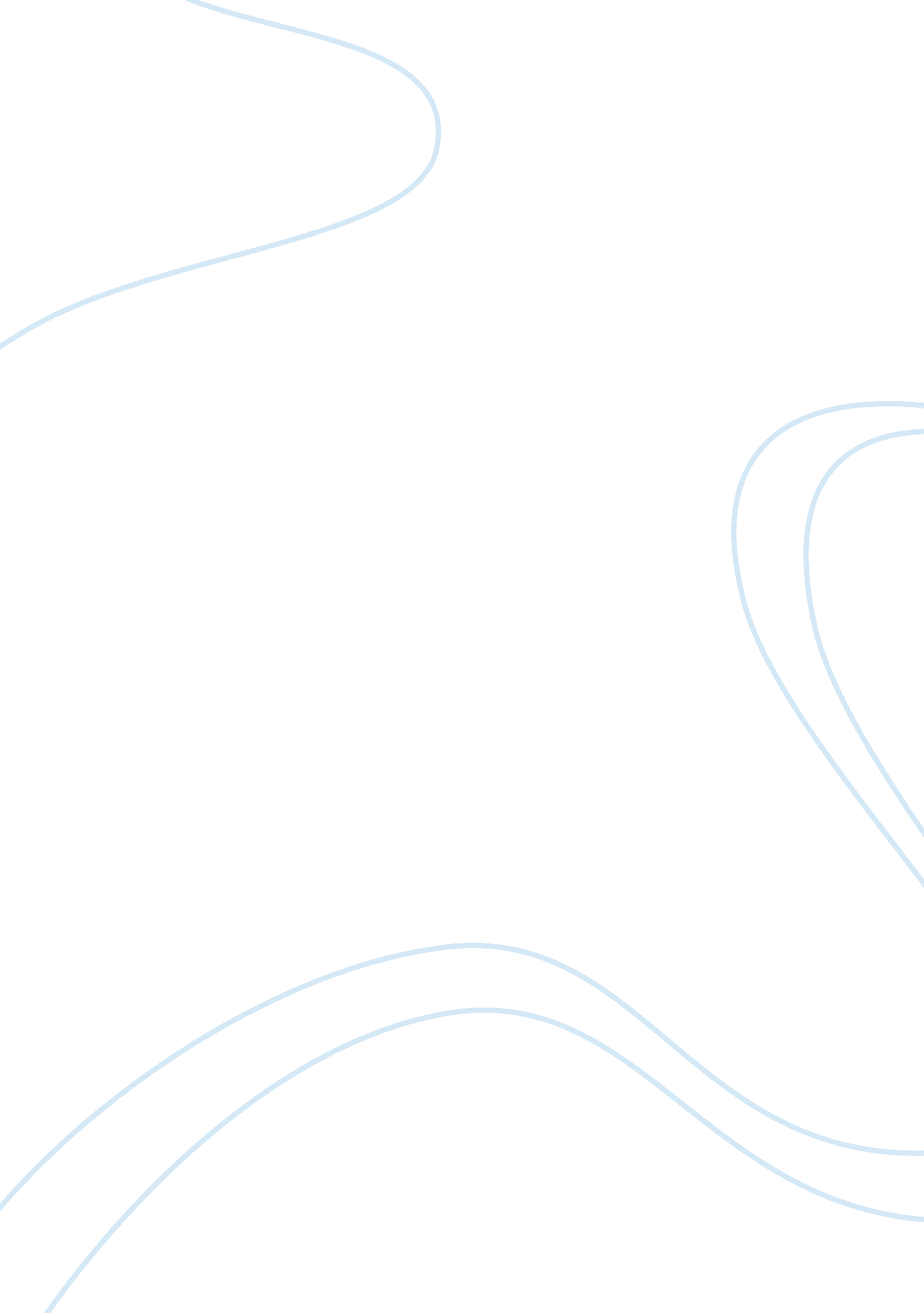 Research paper on national electronic disease surveillance systemBusiness, Strategy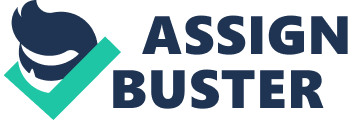 One of the hurdles to successful implementation providing resources and leadership resources to local and state health divisions is making sure that they have proper strategy in implementing their plans. The hurdle would be the fact that they do not have accurate strategies that can help with the system. Part of that hurdle would indeed involve not being able to adopt a standards-based systems wanted in order to support national disease surveillance strategies. Making sure that these strategies are supported is a big hurdle because a lot of times they may not have the adequate funds or the information. If they do not have adequate strategies than the whole system could be skewed. 
These strategies as mentioned before are key in running the local health departments. Their strategy is their game plan and not being able to execute this properly could be a huge burden in the long run. Having to overcome this hurdle can be very difficult because sometimes that may not have the best leadership. Getting those resources to the states is key because without them, health departments will lack in finding the treatments that they will need in helping their patients. These strategies are a hurdle because sometimes they can be very ineffective which could in return throw everything off. 
The second hurdle is making sure that health agencies are being enabled enough to utilize information technology more efficiently by developing patient-centered systems that assists health departments in being able to recognize issues for instance co-morbidities (conditions and multiple) that happen in the same individual over time. If they are not able to have these systems, then it would be almost impossible in making sure they have an adequate system that could help the health departments. When the health departments are assisted correctly, then they are able to recognize and even find the issues that are affecting the patient. If this becomes a huge hurdle, than they will not be capable to be of much support to their patients. Being able to utilize the technology more efficiently is key because that way the health department can run much more smoothly. 
The third hurdle is also making sure that the messaging and the vocabulary services helps NEDSS to in making sure that data from numerous of sources such as the local and state health private health providers, departments, labs and hospitals) enclose normal content and have normal arranging with disease-exact information. If the messaging and vocabulary is off then the whole NEDSS will be ineffective. Making sure that this hurdle is overcomes it vital for the organization. The messaging and the vocabulary are important because it involves the data and if the data is off, then the whole system would probably be off as well. This would mean that some of the information could be crooked. Also part of this hurdle is not being able to provide reporting jurisdictions with a NEDSS which is a well-matched information system to ease laboratory, transferring health, and clinical data professionally and firmly over the Internet.  This can become a hurdle because NBS likewise will need to be able to give some public health authorities and adequate tool that involves processing, examining, and distribution of data that they are able to receive.  Another part of this hurdle would involve making sure that they build and maintain reporting jurisdictions in regards to the CDC, NBS which delivers with a Web-based patient-focused system. 
If they do not have an adequate system then they would not be able to keep up with the data that would be used for the patients. Everything is all about the system and making sure that it has all of the proper information. Not having the proper web-based patient-focused system would be a huge hurdle to overcome because without it, they would not have the proper information to help their patients. References National Notifiable Disease Sureveilance System . 7 April 2012. 23 May 2013 . 
Needs aat Crossroads. 2 March 2012. 23 May 2013 . 
South Dakota's Electronic Vital Records and Screening System Wins Davies Award. 5 April 2004. 23 May 2013 . [Figures – note that this page does not have the manuscript header and page number] 